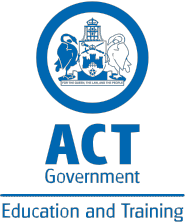 ACT School Census
August 2014This publication provides information on students enrolled in ACT public schools at 1 August 2014.IntroductionThis publication presents the results from the ACT Public School Census conducted on Friday 1 August 2014. Unlike the February ACT School Census which includes all ACT schools, the August census conducted by the Directorate covers ACT public schools only.This publication also presents information on the number of enrolments of school aged students who undertook school equivalent courses through home education or the Canberra Institute of Technology.Student enrolmentsAt August census 2014, there were 42,236 enrolments in ACT public schools (Table 1), an increase of 1,189 (2.9%) enrolments since August 2013. Primary school enrolments increased by 1,088 (4.3%), college enrolments increased by 158 (2.7%) while high school enrolments decreased by 57 (-0.6%). The increase in total public school enrolments continued a trend of increases for the sixth consecutive year.Table 1: Number of enrolments by level of schooling, 2010 to 20141, 21	Includes a small number of students who attended more than one school
2 	Includes students from specialist schools.In August 2014, 62.3 percent of public school enrolments were at the primary school level, compared with 59.8 percent in 2010. High schools accounted for 23.5 percent of public school enrolments in 2014, compared with 25.5 percent in 2010. College enrolments accounted for 14.2 percent of the total in 2014, compared with 14.7 percent in 2010. When measured over the longer term, total enrolments increased by 3,478 (9.0%) since August 2010.Enrolments of Aboriginal and Torres Strait Islander students
 In August 2014, there were 1,568 Aboriginal and Torres Strait Islander students enrolled in public schools. This represented an increase of 295 enrolments (23.2%) since August 2010 and 146 enrolments (10.3%) since August 2013 (Table 2).Table 2: Number of enrolments of Aboriginal and Torres Strait Islander students by level of schooling, 2010 to 20141, 21 	Includes a small number of students who attended more than one school
2 	Includes students from specialist schools.Enrolments of students with special needsIn 2014, there were 2,274 students with special needs enrolled in public schools (Table 3). Between 2010 to 2014, the number of students with special education needs increased by 279 (14.0%).Table 3: Number of special needs enrolments by level of schooling, 2010 to 20141, 21 	Includes a small number of students who attended more than one school2 	Includes all students flagged as special needs, including those students not formally assessed at the time of the census.Student enrolments by genderTable 4 shows the numbers of male and female students across the various levels of schooling from 2010 to 2014. Consistent with previous years, there were slightly more males (51.2% in 2014) than females in ACT public schools.Table 4: Number of enrolments by level of schooling and gender, 2010 to 20141, 21 	Includes a small number of students who attended more than one school2 	Includes students from specialist schools.Table 5 shows the numbers of males and females across the levels of schooling. In all sectors (except college) there were proportionally more male than female students.Table 5: Number of enrolments by gender, level of schooling and year level, 20141, 21 	Includes a small number of students who attended more than one school2 	Includes students from specialist schools.Aboriginal and Torres Strait Student enrolments by year level, 2014Table 6 shows the number of Aboriginal and Torres Strait student enrolments compared to the student population across that level of schooling. The number of Aboriginal and Torres Strait students represent on average 3.7 percent of the total population across all schooling levels except within preschool (5.5%) and Year 5 (4.3%) where it is above the average.Table 6: Number of enrolments by Aboriginal and Torres Strait Islander status, level of schooling and year level, 20141, 21 	Includes a small number of students who attended more than one school2 	Includes students from specialist schools.- 	NilStudent enrolments, 2014Tables 7 to 9 show the distribution of student enrolments by schooling level, region and school.At 16.9 percent, Gungahlin has the highest proportion of primary school enrolments, followed by Belconnen South at 15.1 percent.Table 7: Number of primary school enrolments by year level, region and school, 201411 	Includes a small number of students who attended more than one school
na	Not applicableTable 7 continued1 	Includes a small number of students who attended more than one school
* 	Mainstream preschool classna 	Not applicableTable 7 continued1 	Includes a small number of students who attended more than one school
* 	Mainstream preschool classna 	Not applicableTable 7 continued1 	Includes a small number of students who attended more than one school
* 	Mainstream preschool classna 	Not applicableTable 8 shows the North Canberra area with 19.1 percent of enrolled high school students followed by South Canberra (16.6%) and Belconnen South (15.5%).Table 8: Number of high school enrolments by year level, region and school, 201411	Includes a small number of students who attended more than one schoolna	Not applicableTable 8 continued1	Includes a small number of students who attended more than one schoolna	Not applicableTable 9 shows the Tuggeranong area with 19.9 percent of college enrolments followed by Woden Valley (17.7%) and Belconnen (16.3%).Table 9: Number of college enrolments by year level, region and school, 201411 	Includes a small number of students who attend more than one schoolna	Not applicable- 	NilSpecialist school enrolments, 2014In August 2014, there were 461 enrolments in the specialist schools. This was an increase of         23 (5.3%) from 2013.Table 10: Number of specialist school primary enrolments by school and year level, 2014* 	Cranleigh School has six students who attend mainstream preschool classes ‐ shown in Table 7.Table 11: Number of specialist school secondary enrolments by school and year level, 2014Non-school educationAlternative educational pathways are recognised for students to undertake school level courses other than by attending an ACT public or non-government school. For students residing in the ACT as at August 2014, 190 were home educated. In addition, a further 363 school-age students undertook school equivalent courses at the Canberra Institute of Technology.Students to teacher ratioTable 12 shows students to teacher ratios for ACT public schools. The students to teacher ratio takes account of all teaching resources allocated to support students. Students to teacher ratios are calculated by dividing the total Full-Time Equivalent (FTE) students by the FTE teaching staff. Table 12: Students to teacher ratio by school, 201411 	Excludes preschool students and preschool teaching staff.Table 12 continued1 	Excludes preschool students and preschool teaching staff.Table 12 continued1 	Excludes preschool students and preschool teaching staff.Explanatory NotesReference dateThe 2014 August census was conducted on 1 August 2014.Scope and coverageThe August census included all ACT public schools providing primary, secondary and specialist education. Jervis Bay School was included in ACT public primary schools as the Education and Training Directorate administers the Jervis Bay School for the Australian Government under a service agreement. CollectionACT public school census data was electronically downloaded from the Directorate’s centralised administrative system. Student enrolmentsThe census included students who were officially enrolled in a school on census day and who were active in a primary, secondary or specialist education program at that school. Students who were absent for more than four continuous school weeks prior to census date were included if the principal received written documentation signed by the guardian indicating that the student was to return to school on or before 15 August 2014.Connect 10The Connect 10 program supports students to develop a personal pathway plan that may include one or more of the following goals: completion of year 10 Certificate, transition to years 11 and 12, vocational learning, employment and/or re-engagement with high school. Students in the program are an appropriate age for year 9 or 10 and their participation must be approved by a referral panel. The length of placement is long term, designed to engage students in learning and training and transition to future pathways.Connect 10 programs were conducted at Lake Tuggeranong College, University of Canberra Senior Secondary College Lake Ginninderra and Dickson College.Introductory English Centres Introductory English Centres (IECs) are for students who require intensive full-time English language instruction.There were three IECs in the primary sector, conducted at North Ainslie Primary School, Hughes Primary School and Wanniassa Hills Primary School. There was one IEC in the high school sector and the college sector, conducted at Dickson College.Mature students (M)Students in public schools aged 20 years or over on 31 January in the year of commencement of their college studies were classified as Mature.Explanatory Notes (continued)Older students (O)Students in public schools aged 18 years by 31 December in the year prior to the commencement of their college studies, but not aged 20 years or over on 31 January in the year of commencement of their college studies, were classified as Older (O).Primary school level The primary school level of schooling included students from preschool to year 6. Preschool level data also included students who were attending a preschool program as an early entry student.High school level The high school level of schooling included those students in years 7, 8, 9 and 10.College level The college level of schooling included those students in years 11 and 12 as well as those students defined as mature and older.Specialist schoolsSpecialist schools cater for students with a moderate to profound intellectual disability, severe Autism Spectrum Disorder or with multiple disabilities that require intensive levels of support. Cranleigh School has introduced a mainstream preschool class. Enrolments in this class were included in primary school enrolments and not included in specialist school numbers.
© ACT Government, 2014This publication has been produced by the ACT Education and Training Directorate. Apart from any use permitted under the Copyright Act 1968, no part of this publication may be reproduced by any process without written permission. Requests should be made to the Directorate as below.Comments and suggestions regarding this publication are welcomed and should be forwarded to the Directorate.Published by: Education and Training Directorate GPO Box 158Canberra City ACT 2601Telephone: 132281 				Website: http://www.det.act.gov.auLevel of schooling 20102011201220132014Primary schools23,18523,51424,45825,22226,310High schools 9,8859,7099,7879,9699,912Colleges5,6885,7695,8815,8566,014Total all schools38,75838,99240,12641,04742,236Level of schooling 20102011201220132014Primary schools8458599279311,043High schools 319312316350352Colleges109136153141173Total all schools1,2731,3071,3961,4221,568Level of schooling 20102011201220132014Primary schools1,3081,2911,2671,3371,438High schools510516526601629Colleges177186204209207Total all schools1,9951,9931,9972,1472,274Level of schooling 20102011201220132014Primary schools Primary schools Primary schools Primary schools Primary schools Primary schools Male11,97712,14412,62613,11713,658Percent male51.7%51.6%51.6%52.0%51.9%Female11,20811,37011,83212,10512,652Percent female48.3%48.4%48.4%48.0%48.1%Subtotal primary schools23,18523,51424,45825,22226,310High schoolsHigh schoolsHigh schoolsHigh schoolsHigh schoolsHigh schoolsMale5,1565,0195,0675,0885,084Percent male52.2%51.7%51.8%51.0%51.3%Female4,7294,6904,7204,8814,828Percent female47.8%48.3%48.2%49.0%48.7%Subtotal high schools9,8859,7099,7879,9699,912CollegesCollegesCollegesCollegesCollegesCollegesMale2,7342,8232,9912,8542,898Percent male48.1%48.9%50.9%48.7%48.2%Female2,9542,9462,8903,0023,116Percent female51.9%51.1%49.1%51.3%51.8%Subtotal colleges5,6885,7695,8815,8566,014All schoolsAll schoolsAll schoolsAll schoolsAll schoolsAll schoolsMale19,86719,98620,68421,05921,640Percent male51.3%51.3%51.5%51.3%51.2%Female18,89119,00619,44219,98820,596Percent female48.7%48.7%48.5%48.7%48.8%Total all schools38,75838,99240,12641,04742,236Level of schoolingMalesFemalesPersonsProportion of total (%)Primary schoolPrimary schoolPrimary schoolPreschool2,5572,3164,87311.5Kindergarten1,8321,6543,4868.3Year 11,7511,6563,4078.1Year 21,7301,5243,2547.7Year 31,5811,5013,0827.3Year 41,4531,3752,8286.7Year 51,4401,3512,7916.6Year 61,3141,2752,5896.1Subtotal primary schools13,65812,65226,31062.3High schoolHigh schoolHigh schoolHigh schoolHigh schoolYear 71,2001,1562,3565.6Year 81,2481,1922,4405.8Year 91,3121,2222,5346.0Year 101,3241,2582,5826.1Subtotal high schools5,0844,8289,91223.5CollegeCollegeCollegeCollegeCollegeYear 111,5791,7223,3017.8Year 121,3121,3672,6796.3Mature/Older727340.1Subtotal college2,8983,1166,01414.2Total all schools21,64020,59642,236100Level of schoolingAboriginal and Torres Strait Islander studentsProportion of Aboriginal and Torres Strait Islander students (%)Non-IndigenousNot statedTotalPrimary schoolPreschool2675.54,60334,873Kindergarten1203.43,36513,486Year 11193.53,28713,407Year 21173.63,13433,254Year 31043.42,97353,082Year 41103.92,71442,828Year 51204.32,66652,791Year 6863.32,50212,589Subtotal primary school1,0434.025,244 2326,310High schoolYear 7893.82,256112,356Year 8913.72,329202,440Year 9873.42,426212,534Year 10853.32,474232,582Subtotal high school3523.69,485 759,912CollegeYear 111063.23,165 303,301Year 12592.22,605 152,679Mature/Older823.526 -34Subtotal college1732.95,796456,014Total all schools1,5683.740,52514342,236Public schoolsPKYear 1Year 2Year 3Year 4Year 5Year 6TotalNORTH CANBERRAAinslie School6150605050565145423Campbell Primary School7835473544213228320Lyneham Primary School7353504465535843439Majura Primary School8476717368786272584North Ainslie Primary School7881648064584537507North Ainslie Primary School IECna1584763245O'Connor Cooperative School20171815nananana70Turner School8559814885677168564Subtotal North Canberra4793863993493833393222952,952SOUTH CANBERRAForrest Primary School4053686766846068506Narrabundah Early Childhood School71271412nananana124Narrabundah Early Childhood School Koori Program19nanananananana19Red Hill Primary School72747695102848367653Telopea Park Schoolna83666769474951432Yarralumla Primary School7767473039343520349Subtotal South Canberra2793042712712762492272062,083WODEN VALLEYCurtin Primary School8558696660655662521Farrer Primary School5040354450364440339Garran Primary School4373788383748580599Hughes Primary School4739454551454129342Hughes Primary School IECna15136343246Lyons Early Childhood School64384120nananana163Mawson Primary School5059432828342726295Malkara School565814111355117Torrens Primary School11155566157616149511Subtotal Woden Valley5063823883673433323222932,933Public schoolsPKYear 1Year 2Year 3Year 4Year 5Year 6TotalWESTON CREEKArawang Primary School10159723960564553485Chapman Primary School9273847274756066596Duffy Primary School5356546137453834378Subtotal Weston Creek2461882101721711761431531,459BELCONNEN NORTHCharnwood-Dunlop School10543353932283737356Charnwood-Dunlop School IECna1074621434Evatt Primary School4434384043333234298Fraser Primary School6758684854474849439Giralang Primary School4131392028222115217Kaleen Primary School8767797575765275586Maribyrnong Primary School6054363933293728316Miles Franklin Primary School8571716749565940498Mount Rogers Primary School12266625352424933479Subtotal Belconnen North6114344353853723353363153,223BELCONNEN SOUTHAranda Primary School8279668056646849544Cranleigh School 73179118566135Cranleigh School - mainstream preschool*6nanananananana6Florey Primary School9460666666635140506Hawker Primary School5944364344513527339Kingsford Smith School10063776868666461567Kingsford Smith School Koori Program11nanananananana11Latham Primary School4947483745263736325Macgregor Primary School11469687854514050524Macquarie Primary School4842515352425245385Southern Cross Early Childhood School75553134nananana195Weetangera Primary School6146575861456344435Subtotal Belconnen South7725225095284544134163583,972Public schoolsPKYear 1Year 2Year 3Year 4Year 5Year 6TotalTUGGERANONG NORTHFadden Primary School4854445943353931353Gowrie Primary School4131332641282527252Monash Primary School8868515862386947481Namadgi School10862666963405042500Taylor Primary School5930232324222937247Wanniassa Hills Primary School7243464057405040388Wanniassa Hills Primary School IECna635231121Wanniassa School6136303227332636281Wanniassa School Koori Program19nanananananana19Subtotal Tuggeranong North4963302963123192392892612,542TUGGERANONG SOUTHBonython Primary School5431433632423645319Calwell Primary School6942354233374735340Caroline Chisholm School4235413835283041290Charles Conder Primary School8932313737284127322Gilmore Primary School5213141721132515170Gordon Primary School12272586662414140502Isabella Plains Early Childhood School80452724nananana176Richardson Primary School2923261922281524186Richardson Primary School Koori Program19nanananananana19Theodore Primary School4731344531403331292Subtotal Tuggeranong South6033243093242732572682582,616GUNGAHLINAmaroo School1611231431461151511561531,148Franklin Early Childhood School9954227nananana182Gold Creek School12759646671566466573Harrison School1471311501461331251191081,059Neville Bonner Primary School11890603031291413385Ngunnawal Primary School9883748888697259631Ngunnawal Primary School Koori Program11nanananananana11Palmerston District Primary School9871675544533742467Subtotal Gungahlin8596115805384824834624414,456Public schoolsPKYear 1Year 2Year 3Year 4Year 5Year 6TotalJERVIS BAYJervis Bay School2251089569 74Subtotal Jervis Bay 22 5 10 8 9 5 6 9 74Total all schools4,8733,4863,4073,2543,0822,8282,7912,58926,310High schoolsYear 7Year 8Year 9Year 10TotalNORTH CANBERRABlack Mountain School141618654Campbell High School187181184189741Dickson College Connect 10nana41115Dickson College Secondary IEC898833Lyneham High School 2452612632831,052Subtotal North Canberra4544674774971,895SOUTH CANBERRAAlfred Deakin High School192190201198781Telopea Park School204186195187772The Woden School2326163196Subtotal South Canberra4194024124161,649WODEN VALLEYMelrose High School  150184170198 702Subtotal Woden Valley 150 184 170 198 702WESTON CREEKMount Stromlo High School141126153177 597Subtotal Weston Creek 141 126 153 177 597BELCONNEN NORTHMelba Copland Secondary School7684104116 380University of Canberra High School Kaleen46505060 206Subtotal Belconnen North 122 134 154 176 586BELCONNEN SOUTHBelconnen High School                             9175102113381Canberra High School202222189167780Kingsford Smith School93859076344University of Canberra Senior Secondary College Lake Ginninderra Connect 10nana42428Subtotal Belconnen South3863823853801,533TUGGERANONG NORTHErindale Collegenanana37 37Lake Tuggeranong College Connect 10nana214 16Namadgi School50576648 221Wanniassa School                                  45625349 209Subtotal Tuggeranong North 95 119 121 148 483TUGGERANONG SOUTHCalwell High School                               829510788372Caroline Chisholm School67727975293Lanyon High School                                9691101115403Subtotal Tuggeranong South2452582872781,068High SchoolsYear 7Year 8Year 9Year 10TotalGUNGAHLINGUNGAHLINGUNGAHLINGUNGAHLINGUNGAHLINGUNGAHLINAmaroo School145145150125565Gold Creek School117126128110481Gungahlin Collegenanana2121Harrison School82979756332Subtotal Gungahlin3443683753121,399Total all schools2,3562,4402,5342,5829,912CollegesYear 11Year 12Mature /
OlderTotalNORTH CANBERRABlack Mountain School1430- 44Dickson College428365- 793Dickson College Secondary IEC115- 16Subtotal North Canberra 453 400-  853SOUTH CANBERRANarrabundah College445451- 896Subtotal South Canberra 445 451- 896WODEN VALLEY/WESTON CREEKThe Canberra College633386301,049The Woden School69- 15Subtotal Woden Valley 639 395 301,064BELCONNEN NORTHMelba Copland Secondary School8973 - 162Subtotal Belconnen North 8973-  162BELCONNEN SOUTHHawker College224229- 453University of Canberra Senior Secondary College Lake Ginninderra303224- 527Subtotal Belconnen South 527 453- 980TUGGERANONGErindale College2522092463Lake Tuggeranong College3973352734Subtotal Tuggeranong64954441,197GUNGAHLIN Gungahlin College499363-862Subtotal Gungahlin499363-862Total all colleges3,3012,679346,014Specialist schoolsPKYear 1Year 2Year 3Year 4Year 5Year 6TotalWoden ValleyWoden ValleyWoden ValleyWoden ValleyWoden ValleyWoden ValleyWoden ValleyWoden ValleyWoden ValleyWoden ValleyMalkara School 565814111355117Belconnen Cranleigh School73179118566135Total specialist schools12922172519181111252Specialist schoolsYear 7Year 8Year 9Year 10Year 11Year 12TotalNorth CanberraNorth CanberraNorth CanberraNorth CanberraNorth CanberraNorth CanberraNorth CanberraNorth CanberraBlack Mountain School                             1416186143098South CanberraSouth CanberraSouth CanberraSouth CanberraSouth CanberraSouth CanberraSouth CanberraSouth CanberraThe Woden School                                  2326163169111Total specialist schools374234372039209School Teaching staff FTE (excl preschool staff)Student FTE
(excl preschool enrolments)Students to teacher ratioAinslie School22.7362.015.9Alfred Deakin High School63.7781.012.3Amaroo School108.71552.014.3Aranda Primary School30.4462.015.2Arawang Primary School24.0383.116.0Belconnen High School34.6381.011.0Black Mountain School26.498.03.7Bonython Primary School19.3265.013.7Calwell High School34.0372.010.9Calwell Primary School18.7271.014.5Campbell High School63.5740.611.7Campbell Primary School18.7242.012.9Canberra High School71.3779.210.9Caroline Chisholm School45.3541.011.9Chapman Primary School33.7503.414.9Charles Conder Primary School20.7233.011.3Charnwood-Dunlop School20.1285.014.2Cranleigh School23.262.02.7Curtin Primary School29.9436.014.6Dickson College66.8854.612.8Duffy Primary School27.6325.011.8Erindale College37.2499.413.4Evatt Primary School25.1252.910.1Fadden Primary School19.6305.015.6Farrer Primary School21.8289.013.3Florey Primary School24.3411.016.9Forrest Primary School29.5466.015.8Franklin Early Childhood School9.683.08.6Fraser Primary School25.1372.014.8Garran Primary School32.4556.017.2Gilmore Primary School13.5118.08.7Giralang Primary School19.3175.69.1Gold Creek School68.4927.013.6Gordon Primary School32.2377.511.7Gowrie Primary School17.1211.012.3School Teaching staff FTE (excl preschool staff)Student FTE
(excl preschool enrolments)Students to teacher ratioGungahlin College67.9883.013.0Harrison School103.41243.612.0Hawker College37.2450.712.1Hawker Primary School21.1280.013.3Hughes Primary School24.8341.013.8Isabella Plains Early Childhood School6.696.014.5Jervis Bay School7.652.06.8Kaleen Primary School33.0499.015.1Kingsford Smith School66.0811.012.3Lake Tuggeranong College66.7750.011.2Lanyon High School35.2403.011.4Latham Primary School22.8276.012.1Lyneham High School82.51052.012.8Lyneham Primary School28.4366.012.9Lyons Early Childhood School10.882.47.6Macgregor Primary School35.3410.011.6Macquarie Primary School20.2337.016.7Majura Primary School33.6499.814.9Malkara School19.360.43.1Maribyrnong Primary School17.9256.014.3Mawson Primary School16.6245.014.8Melba Copland Secondary School58.8539.29.2Melrose High School53.0702.013.2Miles Franklin Primary School25.6413.016.1Monash Primary School32.3391.412.1Mount Rogers Primary School26.1355.913.6Mount Stromlo High School50.8597.011.8Namadgi School50.8611.412.0Narrabundah College68.6896.013.1Narrabundah Early Childhood School8.253.06.5Neville Bonner Primary School21.6267.012.4Ngunnawal Primary School34.7533.015.4North Ainslie Primary School29.7472.315.9O'Connor Cooperative School6.350.07.9Palmerston District Primary School24.9368.514.8Red Hill Primary School39.7581.014.6Richardson Primary School13.7150.911.0Southern Cross Early Childhood School9.3119.612.9Taylor Primary School15.7188.012.0Telopea Park School94.21204.012.8School Teaching staff FTE (excl preschool staff)Student FTE
(excl preschool enrolments)Students to teacher ratioThe Canberra College71.41049.014.7The Woden School25.3111.04.4Theodore Primary School20.4245.012.0Torrens Primary School27.5400.014.5Turner School44.4479.010.8University of Canberra High School Kaleen26.6206.07.7University of Canberra Senior Secondary College Lake Ginninderra45.7536.311.7Wanniassa Hills Primary School25.1336.213.4Wanniassa School46.0429.09.3Weetangera Primary School26.9374.013.9Yarralumla Primary School18.6271.614.6ACT Total 2,977.237,296.512.5